基本信息基本信息 更新时间：2024-05-09 17:17  更新时间：2024-05-09 17:17  更新时间：2024-05-09 17:17  更新时间：2024-05-09 17:17 姓    名姓    名吴德珍吴德珍年    龄39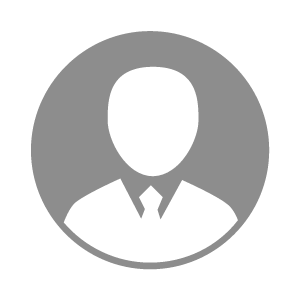 电    话电    话下载后可见下载后可见毕业院校江西农业大学邮    箱邮    箱下载后可见下载后可见学    历本科住    址住    址江西省赣州市崇义县麟潭乡石下村老屋组江西省赣州市崇义县麟潭乡石下村老屋组期望月薪10000-20000求职意向求职意向生产经理/主管,生产总监,分公司副总经理生产经理/主管,生产总监,分公司副总经理生产经理/主管,生产总监,分公司副总经理生产经理/主管,生产总监,分公司副总经理期望地区期望地区江西省/吉安市|江西省/赣州市|广东省/韶关市|湖南省/郴州市江西省/吉安市|江西省/赣州市|广东省/韶关市|湖南省/郴州市江西省/吉安市|江西省/赣州市|广东省/韶关市|湖南省/郴州市江西省/吉安市|江西省/赣州市|广东省/韶关市|湖南省/郴州市教育经历教育经历就读学校：崇义县职业技术中专学校 就读学校：崇义县职业技术中专学校 就读学校：崇义县职业技术中专学校 就读学校：崇义县职业技术中专学校 就读学校：崇义县职业技术中专学校 就读学校：崇义县职业技术中专学校 就读学校：崇义县职业技术中专学校 工作经历工作经历工作单位：双胞胎集团 工作单位：双胞胎集团 工作单位：双胞胎集团 工作单位：双胞胎集团 工作单位：双胞胎集团 工作单位：双胞胎集团 工作单位：双胞胎集团 自我评价自我评价主要是擅长养猪生产业务流程、生产技术管理、数据管理、计划管理、养猪疾病技术等！本人是从一线生产技术人员到生产业务流程管理和系统数字化建设及管理。业务流程建设、系统建设、数据建设、集团战略制定和落地执行跟踪。期望从服务部主任/经理开始逐渐的做育肥生产方面的职业经理人。主要是擅长养猪生产业务流程、生产技术管理、数据管理、计划管理、养猪疾病技术等！本人是从一线生产技术人员到生产业务流程管理和系统数字化建设及管理。业务流程建设、系统建设、数据建设、集团战略制定和落地执行跟踪。期望从服务部主任/经理开始逐渐的做育肥生产方面的职业经理人。主要是擅长养猪生产业务流程、生产技术管理、数据管理、计划管理、养猪疾病技术等！本人是从一线生产技术人员到生产业务流程管理和系统数字化建设及管理。业务流程建设、系统建设、数据建设、集团战略制定和落地执行跟踪。期望从服务部主任/经理开始逐渐的做育肥生产方面的职业经理人。主要是擅长养猪生产业务流程、生产技术管理、数据管理、计划管理、养猪疾病技术等！本人是从一线生产技术人员到生产业务流程管理和系统数字化建设及管理。业务流程建设、系统建设、数据建设、集团战略制定和落地执行跟踪。期望从服务部主任/经理开始逐渐的做育肥生产方面的职业经理人。主要是擅长养猪生产业务流程、生产技术管理、数据管理、计划管理、养猪疾病技术等！本人是从一线生产技术人员到生产业务流程管理和系统数字化建设及管理。业务流程建设、系统建设、数据建设、集团战略制定和落地执行跟踪。期望从服务部主任/经理开始逐渐的做育肥生产方面的职业经理人。主要是擅长养猪生产业务流程、生产技术管理、数据管理、计划管理、养猪疾病技术等！本人是从一线生产技术人员到生产业务流程管理和系统数字化建设及管理。业务流程建设、系统建设、数据建设、集团战略制定和落地执行跟踪。期望从服务部主任/经理开始逐渐的做育肥生产方面的职业经理人。主要是擅长养猪生产业务流程、生产技术管理、数据管理、计划管理、养猪疾病技术等！本人是从一线生产技术人员到生产业务流程管理和系统数字化建设及管理。业务流程建设、系统建设、数据建设、集团战略制定和落地执行跟踪。期望从服务部主任/经理开始逐渐的做育肥生产方面的职业经理人。其他特长其他特长服务部业务精通。参与系统建设与流程变革项目。服务部业务精通。参与系统建设与流程变革项目。服务部业务精通。参与系统建设与流程变革项目。服务部业务精通。参与系统建设与流程变革项目。服务部业务精通。参与系统建设与流程变革项目。服务部业务精通。参与系统建设与流程变革项目。服务部业务精通。参与系统建设与流程变革项目。